                                            Mohammad.39167@2freemail.com                                                                                                     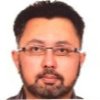 Mohammad Profile:Finance Manager with demonstrated ability to lead cost reductions, financial reporting and management of group of companies.  Over 10 year’s International experience working on various contracts with leading companies. Proven record of developing and implementing financial and operational controls that improve P&L scenario and competitively position firm. Core competencies:Professional Work HistoryRainbow Group of Companies, U.A.E.  Chemicals & materials Trading             Jul 2011 to date                                                                                                                                                                                                               Head of Finance, H.R. & AdministrationExecution and implementation of operational systems & procedures;Financial operations, Risk management & Systems Review and Internal ControlFinancial Planning to the overall business objectives and goals. Develops and controls financial project management and handling projects analysis.Monthly financial statements, MIS and reporting as per accounting standards. Reviews and maintains all financial functions, including the forecasting and modelling, budgeting, managing cash-flow, monitoring and dealing with banks.Financial management systems including debtors, creditors, assets and bank facilities requirements.Shortening the closing cycle, improving cash flow, reducing variances against budget. Team building, Training & Human Capital Development;Achievements:Improved cash flow by consolidating credit-analysis function, reducing outstanding receivables from 60 to 38 days and minimizing risk from marginal customers.AFGS Group, Dubai & AfghanistanLogistics, Contracting & Project management                                                          Apr. 2008 to Jun. 2011                                                                                                                                                                                            Financial Controller Reporting to Managing Director                                              Financial Planning to the overall business objectives and goals; Financial project management and handling projects analysis;Directed and reconciled financial and accounting information and records to ensure the accuracy and completeness of financial operations of multiple subsidiaries;Developed and controlled financial policy, procedures and systems for internal control;Directed, developed and implemented adequate measures to improve the quality and efficiency of the project cost and expenses performance;Financial reporting, cash management, A/R & A/P, inventory control, accounts payable,   cost accounting, budgeting, and financial planning and analysis. capital expenditures;Implemented ERP modules and work with ERP functional consultants;Achievements:Moby Media Group, Dubai – Media, IT & Contracting                                            Sep 2005 to Mar 2008                                                                               Finance Manager Reporting to Group Financial Controller                                                        Managed the Financial Administration of a multinational diversified Media group of companies including TV channels, FM Radio, Production House, IT and contracting;Financial statements, Consolidation, MIS and management reporting. Reviews and maintains all financial functions, including the forecasting and modelling, budgeting, managing cash-flow, monitoring and dealing with banks.Contract management and reporting of multiple located subsidiaries.  Developed & implemented effective financial controls and work processes.Team building, mentoring and personal development of staff.Achievements: Created transparency through monthly internal audit plans and budget review. Implemented Accounting policies, guidelines and procedures.Franklin Covey Middle East, Dubai - Management consultancy                          Jul 2002 to   Aug 2005                                                      Finance Manager to Executive Vice President                                                                              Created variety of management reports which dramatically increased efficiency;Participated in management team building process to develop vision & mission statements;              Implemented the financial reporting of fifteen locations and consolidation of financial data;                                              Monthly closing & consolidated management reports to U.K. and U.S. office;Compiling MIS reports to ensure proper financial performance tracking; Achievements:Cost control reduction by 5% in a yearly growth of 11%.Reduced the sales outstanding dues days from 67 Days to 49 Days. AT & T Global Network International Inc.   – International IT solutions               Oct. 2000 to Jun 2003                                                                                                   Financial Administrator   Reporting to Country Manager                                                           Prepared monthly consolidated management reports to U.K. and U.S. office;Key member of the company management team and responsible for all financial activities; Monthly compilation of MIS reports to ensure proper financial performance;Implemented the accounting policies and procedures in compliance with the overall policies;Managing Trade Debtors accounts and Credit policies;Filing of tax returns and other government returns ;       Achievements:Streamlined monthly financial reporting to US and UK officesImplemented various tax calculations and filing tax returns.Professional Qualification:CMA:   Member of Institute of Management Accountants
MBA:   Major in Finance from PIM, Karachi.                                                                                                                    Bachelor of Commerce:  from Karachi University.Software Platform worked on Cost point, Sage AccPac, Great Plains, Baan, ASWAQ, FoxPro, Quick Books, FocusOther courses attended8th Habit from Effectiveness to Greatness - Franklin Covey International in Cyprus.7 Habits of Highly Effective People for Managers. -Franklin Covey, Dubai4 Roles of Leadership, -Franklin Covey, DubaiFocus: Achieving Highest Priorities -Franklin Covey, DubaiCertified Practitioner course- NLP (Neuro Linguistic Programming)                                                                    Personal Data Dubai Visa status:  Employment
Nationality:             Pakistani 
Marital Status:       Married                                                                                                                                 
Driving License:     Valid U.A.E. D/L
                                                         